Tracy B. White, M.S., R.T. (R)(T)twhite@astate.edu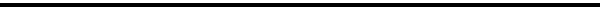 EDUCATION                                                                                                                                                         August 2000	Arkansas State University				            Jonesboro, AR Master of Science 1988 -1989                                                   Central Arkansas Radiation Therapy Institute		            Little Rock, AR           Certificate of Radiation Therapy Technology Awards: Best Student1986 – 1988                                                 St. Vincent Infirmary Medical Center		            Little Rock, AR           Certificate of Radiologic Technology           Awards: Top Academic Student          Best Clinical Student1984 -1988                                                  University of Central Arkansas		           Conway, AR           Bachelor of Science in Radiologic Technology          Memberships: Alpha Sigma Tau SororityMay 1984                                                   Trumann High School		          Trumann, AR          Honor StudentPROFESSIONAL EXPERIENCE                                                                                                                             July 1999 – Present                        	 Arkansas State University		Jonesboro, ARProgram Director, Radiation Therapy ProgramAssociate Professor of Medical Imaging and Radiation SciencesAugust 1995 - July 1999                	Arkansas State University                                                      	  Jonesboro, AR  Adjunct Faculty for Radiologic Sciences (Taught courses in both the Associate and Bachelordegree programs, taught laboratory classes for positioning,          also taught clinical education)March 1995 - May 1999                            Dr. Glenn Dickson, M.D.                                                                   Jonesboro, AR         Clinical Assistant and Radiologic Technologist	September 1989 - November 1994	          St. Bernards Regional Medical Center			  Ben E. Owens Cancer Treatment Center  Jonesboro, AR  Radiation TherapistWRITTEN MATERIALS                                                                                                                                         Adler, Carlton, Introduction to Radiography and Patient Care, Second Edition. December 2002Heath, Christina; Hall-Rollins, Jeannean; White, Tracy; Laboratory Manual for Radiologic Procedures Volumes I, II, and III; 2001White, Tracy; Hall-Rollins, Jeannean; Radiation Therapist Fall 2002,  Using Portfolios in Clinical Assessment.	Adler, Carlton, Introduction to Radiography and Patient Care, Third Edition, December 2005.White, Tracy; Hall-Rollins, Jeannean; Caldwell, Donna; Radiation Therapists Spring 2005, “Multiple Myeloma”.Reviewer for Principles and Practice of Radiation Therapy, Washington and Lever, Third EditionCaldwell, Donna; DuBose, Cheryl; White, Tracy; Radiologic Technologists March/April 2009, “Chiari Malformations”.PRESENTATIONS                                                                                                                                                  1999 Oct. 	 KASU Radio-broadcast; Breast Cancer Awareness2000 March 	 Opportunities in Radiologic ScienceWomen in Technology and Science Program2001 February 	 Radiation Protection Review for St. Bernards Regional Medical Center;  Jonesboro, AR.  Presentation of 1 hour of Category A CE credits2001 February 	 Oncologic Imaging for St. Bernards Regional Medical Center; Jonesboro, AR.   Presentation of 1.5 hours of Category A CE credits2001 April 	 Melanoma: The Most Serious Skin Cancer poster presentation; Arkansas Society of  Radiologic Technologists Annual Meeting; Little Rock, AR..  Awarded 2nd place.2001 April 	 Oncologic ImagingArkansas Society of Radiologic Technologists Annual Meeting; Little Rock, AR2001 May	Radiation Protection Registry ReviewRegistry review for Lambda Nu (Radiologic Sciences National Honor Society)Jonesboro, AR2001 August 	Oncologic Imaging for St. Jude Childrens Research Hospital; Memphis, TN.Presentation of 1.5 hours of Category A CE credits2002 March	Opportunities in Radiologic ScienceWomen in Technology and Science Program2002 October	Oncologic Imaging IIAmerican Society of Radiologic Technologists Annual Radiation Therapy ConferenceNew Orleans, LA2003 April	“Chest Radiography”		Arkansas Society of Radiologic Technologists Annual Meeting; Fayetteville, AR2004 April	“From Bones to Blossom:  The Beauty of X-Ray”  Poster Presentation		Arkansas Society of Radiologic Technologists Annual Meeting		Little Rock, AR2004 October	“First Aid and Safety” Badge Presentation for Jonesboro Boy Scouts2005 April	“Opportunities in Radiologic Sciences” ; Career Day at Valley View School2006 April	“Oncology Imaging”		Arkansas Society of Radiologic Technologists Annual Meeting, Ft. Smith, AR2007 April	“Generations: Can We Build a Bridge?”		Rhinehart Memorial Lecturer		Arkansas Society of Radiologic Technologist Annual Meeting, Little Rock, AR2010 February	“Arsenic, Mustard Gas and Tanning Beds:  What do these have in Common?”Association of Collegiate Educators in Radiologic Technology Conference in Las Vegas, NV2010 April	“Arsenic, Mustard Gas and Tanning Beds:  What do these have in Common?”		Arkansas Society of Radiologic Technologist Annual Meeting, Little Rock, AR2011 April          “Personality Types”		Arkansas Society of Radiologic Technologist Annual Meeting, Little Rock, AR2012 June	“The Wonderful World of  X-ray”  CSI Camp  Arkansas State University-Jonesboro2013 February	“Personality Types”Association of Collegiate Educators in Radiologic Technology Conference in Las Vegas, NV2014 February	“Radiation As A Cause of Malignant Neoplasm”Association of Collegiate Educators in Radiologic Technology Conference in Las Vegas, NV2014 April	“Triple Negative Breast Cancer” Poster Presentation	Arkansas Society of Radiologic Technologists	Springdale, AR 2016 February	“Graduation…Now What?”Association of Collegiate Educators in Radiologic Technology Conference in Las Vegas, NV2017 February	“Teaching in the 21st Century Classroom”		Poster presentationAssociation of Collegiate Educators in Radiologic Technology Conference in Las Vegas, NV	COMMITTEES                                                                                                                                                        University:2001-2005 - Middle East Studies CommitteeCollege:2000-2003 - Student and Alumni Affairs2000-2001 - College Fund-raising Committee2001-2002 - Student and Alumni Affairs; Chairperson2002-2003 - Student and Alumni Affairs; Chairperson2002-present - Grievance Committee2006-present – Infection Control2007-2008 – Faculty Evaluation Committee; Chairperson		2009 – College Grievance Hearing; Chairperson		2010 – Clinical Laboratory Science Faculty Search Committee		2011- Infection Control		2012- Grievance Committee		2013- Howl for Health		2013- Interprofessional Education		2014- Interprofessional Education		2014-present Head and Neck Clinic		2015-present Dept. PRT CommitteeDepartment:2000-2003 - Ultrasound Faculty Search Committee		2000- present – Student Association of Radiologic and Imaging Sciences – Therapy Advisor		2000-present – Various Search Committees for new facultyProfessional:2001 - Policy and Procedures Chairperson; Arkansas Society of Radiologic Technologists 2001-2009 - American Society of Radiologic Technologists Scholarship Review Committee2002 - Policy and Procedure Chairperson; Arkansas Society of Radiologic Technologists2002 - American Cancer Society; Annual Gala subcommittee chairperson2003 -American Cancer Society; Relay for Life Team Recruitment chairperson2002-2006 – Editorial Review Board for ASRT National Journal “Radiation Therapists”2007- 2009 – American Society of Radiologic Technologists RTT curriculum revisions committee			2010-2012- American Society of Radiologic Technologists Survey Committee2017-present- Association of Collegiate Educators in Radiologic Technology – Board of Directors (Vice President)COMMUNITY SERVICE                                                                                                                                          American Cancer Society King’s Ranch		Relay for Life Chairperson		Ronald McDonald Food Pantry Annual Food Drive Chairperson              David Puyear CenterREGISTRATION AND LICENSES                                                                                                                           Registered by the American Registry of Radiologic Technology in Radiologic TechnologyRegistered by the American Registry of Radiologic Technology in Radiation TherapyLicensed by the Arkansas Department of Health in Radiologic Technology and Radiation Therapy		Certified in Basic Disaster Life SupportMEMBERSHIPS                                                                                                                                                      American Society of Radiologic TechnologyArkansas Society of Radiologic TechnologistsBoard of Directors; Arkansas Society of Radiologic Technologists (Secretary 2000-2002; Vice-President 2002-2003 President Elect – 2004-2005, President 2005-2006  Chairman of the Board 2006-2007)Lambda Nu - Radiologic Sciences National Honor Society American Cancer Society Board of Directors, Craighead County UnitAlpha Eta - Health Professions National Honor SocietyAssociation of Collegiate Educators in Radiologic Technology